Posiadamy do wynajęcia lokal użytkowy:
• Lokalizacja – ul. Grzybowska 5, 00-132 Warszawa– parter
• Możliwość wynajęcia od zaraz
• Kaucja – 40 540,80 zł brutto
• Powierzchnia – 329,6 m²
• Czynsz najmu – 55,00 zł netto /1m² -tj. 18 128,00 netto
• Dodatkowo naliczane będą opłaty eksploatacyjne wg zużycia. Osoba do kontaktu: Konrad Pawlik tel.: 791- 379-550
e-mail: konrad.pawlik@srodmiejska.waw.pl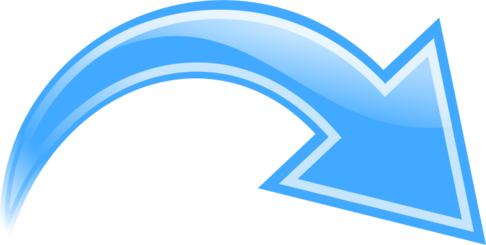 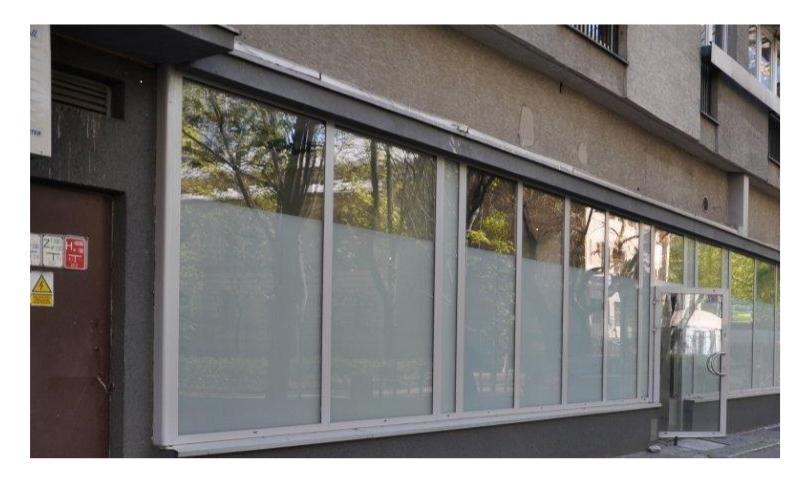 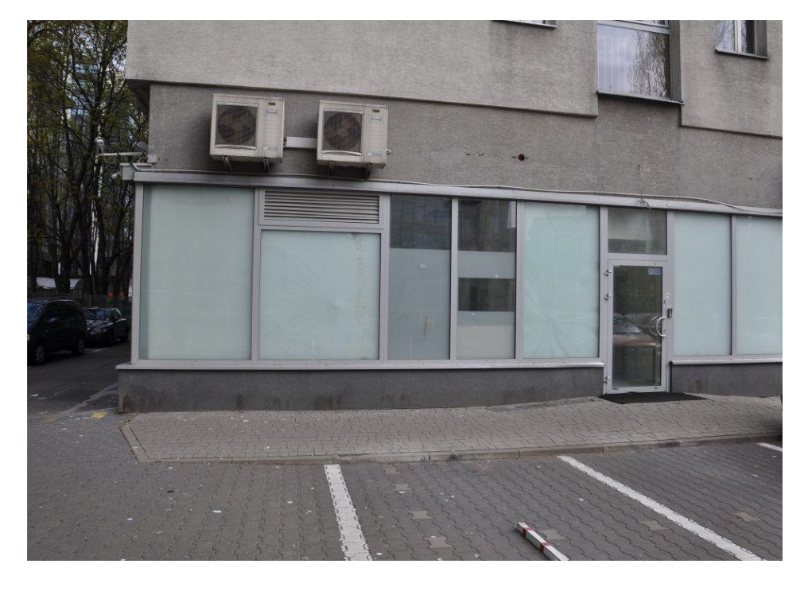 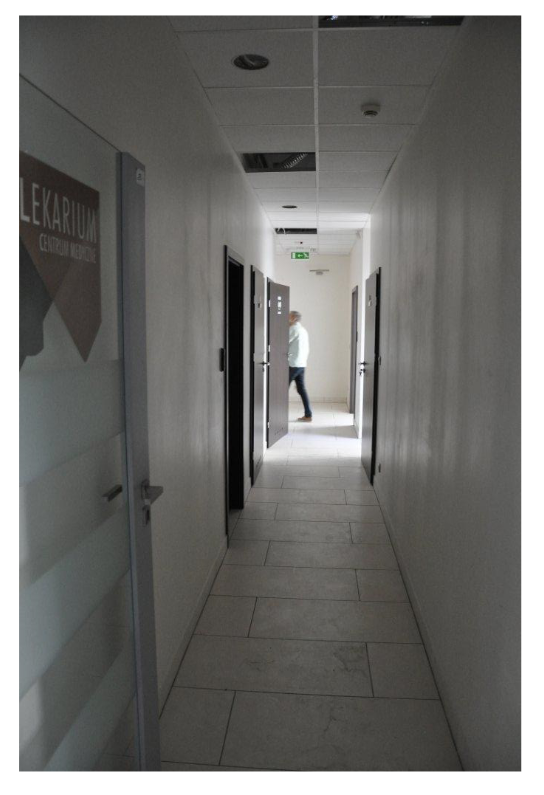 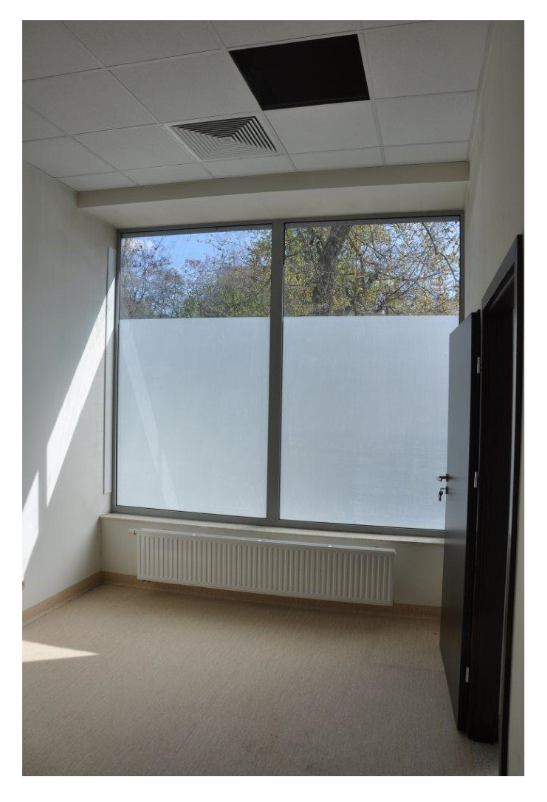 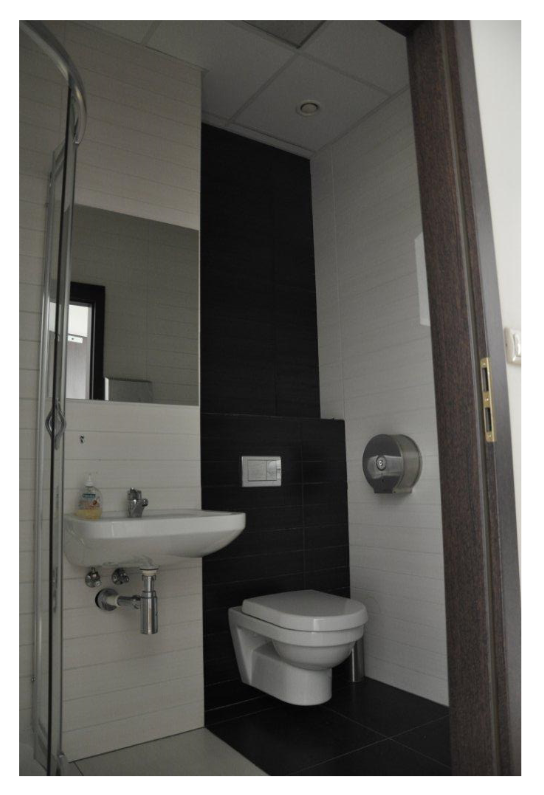 Zapraszamy do
kontaktu!